.Starts: After 16 counts/14 seconds just before she sings “heard”SIDE, COASTER STEP, STEP FULL TURN HALF SWEEP, BEHIND TURN TURN ROCK(TAG: dance Tag 2 here on wall 4 (facing 09:00) then restart the dance)RECOVER CROSS SIDE, BEHIND QUARTER STEP LOCK, WALK, WALK, WALK, POINT(STYLING: on count 2, open your body to L diagonal (02:00) as you look to L side)TURN STEP TURN PRESS, RECOVER TURN, STEP TURN TURN, POINT, FULL TURN, ROCK RECOVER(RESTART: restart here on wall 6 (facing 03:00) and on wall 8 (facing 09:00))CROSS QUARTER QUARTER ROCK CROSS, SIDE, CROSS ROCK SIDE, CROSS ROCK SIDE CROSS(TAG: dance Tag 1 here at the end of wall 2)REPEATTAG 1:A weave danced at the end of wall 2, facing the front (12:00). After the tag, continue to dance from the beginning.TAG 2:A slightly different weave danced after 8& counts of wall 4, you dance the tag facing the L side wall (09:00).After Tag 2, restart the dance from the beginning. This means you’ll now be dancing on the side walls.RESTARTSBoth restarts happen in the same place and they’ll be on side walls. The restart is after count 4 of the 3rd section(i.e. after count 20). As per normal, you step L forward then restart by stepping R to R side.1st restart, wall 6 – you’ll restart facing the R side wall (03:00).2nd restart, wall 8 – the tempo will slow so slow your steps also - you’ll restart facing the L side wall (09:00).(v1, 210211)Contact: mcidahechi@hotmail.com | www.danmcinerney.comHurts Instead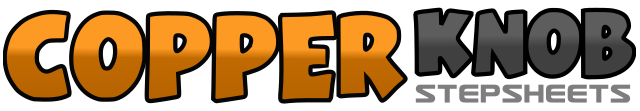 .......拍数:32墙数:2级数:Advanced.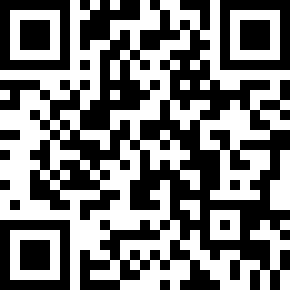 编舞者:Dan McInerney (UK) - February 2011Dan McInerney (UK) - February 2011Dan McInerney (UK) - February 2011Dan McInerney (UK) - February 2011Dan McInerney (UK) - February 2011.音乐:Someone Like You - Adele : (Album: 21)Someone Like You - Adele : (Album: 21)Someone Like You - Adele : (Album: 21)Someone Like You - Adele : (Album: 21)Someone Like You - Adele : (Album: 21)........1, 2&Step R to R side as you open body to L diagonal (11:00), make 1/4 L stepping L back, step R together (09:00)3, 4&Step L forward, step R forward, making 1/2 turn R step L back (03:00)5&6Making 1/2 turn R step R forward, making 1/2 R step L back, sweep R around and behind L (03:00)7&8&Step weight down onto R, making 1/4 turn L step L forward, making 1/4 turn L step R to R side, making 1/2 turn L rock L to L side (03:00)1&2Recover weight onto R, cross L over R, step big step R3&4&Cross L behind R, making 1/4 turn R step R forward, step L forward, lock R behind L (06:00)5, 6Step L forward, step R forward7, 8Step L forward taking all weight, R should be behind so point R slightly back (toe close to the floor)&1&2Making 1/2 turn R step onto R, step L forward, pivot 1/2 turn R with weight ending on R, press L forward (06:00)3, 4Recover weight onto R as you make 1/2 turn L, step L forward&5, 6Making 1/2 turn L step R back, making 1/2 turn L step L forward, point R to R side (12:00)7&8&Make a full turn R on ball of L foot, transfer weight onto R, rock L to L side, recover onto R (12:00)1&2&Cross L over R, making 1/4 turn L step R back, making 1/4 L rock L to L side, recover onto R (06:00)3, 4Cross L over R, step R to R side5&6Rock L across over R, recover weight onto R, step L to L side7&8&Rock R across over L, recover weight onto L, step R to R side, cross L over R1&2&Step R to R side, cross L behind R, step R to R side, cross L over R1&2&Recover weight onto R, cross L over R, step R to R side, cross L behind R